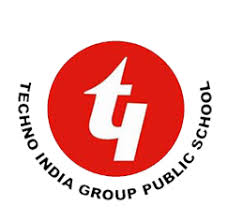 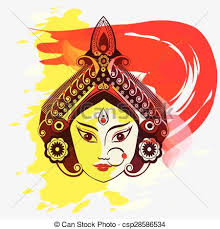   DEAR PARENTS AND STUDENTS, WE WISH YOU A VERY HAPPY AND PROSPEROUS DURGA PUJA.  STAY SAFE , BE HAPPY.REGARDTIGPS COOCHBEHAR